Приготовим вместе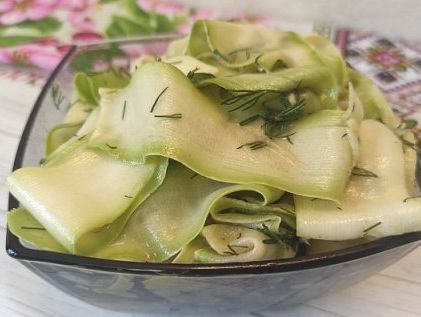 Закуска из кабачков, простая и в тоже время оригинальная, готовиться быстро и просто! Сами по себе молодые кабачки очень нежные, а в сочетании с пикантной заправкой получаются просто восхитительными!Ингредиенты:Кабачки (молодые) - 2 шт. (500-600 г)Укроп - 15-20 гСоевый соус - 2 ст.л.Лимонный сок - 4 ст.л.Мед (жидкий) - 1 ч.л.Чеснок - 2-3 зубчикаРастительное масло - 3-4 ст.л.Черный молотый перец - по вкусуПриготовление:Для приготовления закуски нам потребуются два молодых кабачка, т.к. кабачки молодые очищать их от кожуры не надо.Нарезаем кабачки тонкими полосками при помощи овощечистки.Теперь приступим к приготовлению заправки.Мелко нарезаем укроп и перекладываем его в мисочку.
Добавляем измельчённый чеснок, соевый соус, мёд, лимонный сок и растительное масло хорошо перемешиваем.
Соединяем кабачки и заправку, хорошо перемешиваем.Кабачки оставляем мариноваться на 30 минут.После чего закуску  можно подавать к столу!
Приятного аппетита!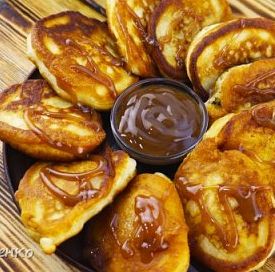 Самый простой и быстрый рецепт пышных оладий на кефире, которые не опадают! Это самый простой рецепт без лишних хлопот! Оладьи получаются пышными и воздушными, отличный вариант на завтрак!РЕЦЕПТ:кефир 2,5% - 300 млсода - 0,5-1 ч лсахар - 2-3 ст лсоль щепоткамука 1,5 ст (стакан 200мл)Нежнейший кекс с изюмом на сметане.
Кекс получается очень нежным, рассыпчатым с приятным сливочным ароматом.
Рецепт очень простой и быстрый.
Ингредиенты:
· 500 мл сметаны;
· 200 грамм сахара (сахара немного, так как изюм даст сладость);
· 1 грамм ванилина;
· соль по вкусу;
· 4 яйца;
· 1 чайная ложка соды;
· 1 чайная ложка 9% уксуса;
· 300 грамм муки;
· 200 грамм изюма
· можно добавить цедру лимона.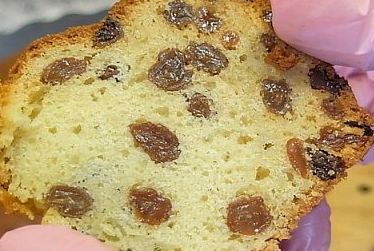 В  сметану добавить 200 грамм сахара. Добавить 1 грамм ванилина и все перемешать.Немного посолить. Добавить яйца, муку. Смешиваю 1 чайную ложку соды с 1 чайной ложкой 9% уксуса. Если хотите придать кексу лимонный аромат, то можно добавить цедру лимона.
Постепенно ввожу оставшуюся муку, тщательно перемешиваю. Добавить изюм.Тесто вылить в форму. Выпекать при 180 градусах около 1 часа.
Получился очень пышный, нежный кекс со сливочным ароматом.Ленивые хачапури с сыром на сковороде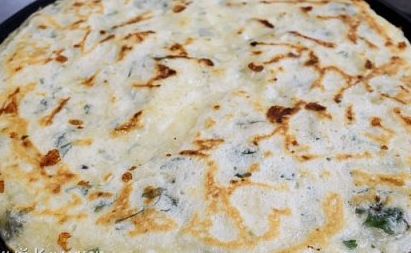 Ингредиенты:Яйца - 2 штМука - 300 гРазрыхлитель - 1 ч.л.Сыр сулугуни- 300 гСоль - 0,5 ч.л.Молоко - 300 млЧеснок - 4 зубчикаЧерный перец, зелень по вкусуСливочное масло для жаркиВ глубокой емкости смешать яйца, молоко, муку, разрыхлитель, соль, сыр сулугуни, измельченный чеснок, черный молотый перец и немного зелени.Замешиваем тесто для хачапури.Выливаем тесто на раскаленную промасленную сковороду — равномерно заполняем все пространство.Жарим на среднем огне 2-3 мин.Переворачиваем и жарим ленивые хачапури с сыром с обратной стороны еще минуту-две.Горячую лепешку по желанию покрываем слоем сливочного масла и подаем горячей. Идеально с сметанным соусом (сметана, чеснок, зелень, соль, перец). Приятного аппетита!Песочное печенье Курабье Печенье очень нежное, вкусное и рассыпчатое, а готовится буквально за пару минут.Ингредиенты:Сливочное масло (или маргарин) - 120 гСахарная пудра - 60 гЯйца - 1 штМука - 200 гРазрыхлитель - 1/2 ч.лСоль щепоткаВаниль или апельсиновая эссенция по вкусу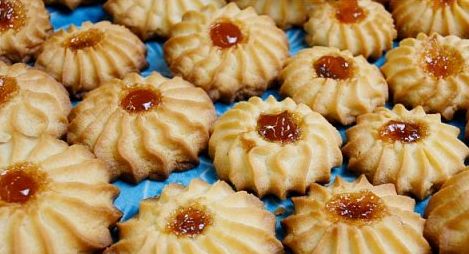 1. В чашу миксера вливаем растопленное сливочное масло, добавляем сахарную пудру, и апельсиновую эссенцию.2. Хорошо перемешиваем. Добавляем яйцо комнатной температуры, продолжаем замешивать.3. Добавляем просеянную муку, разрыхлитель и замешиваем тесто. Консистенция теста для печенья получается как густой крем, очень нежная.4. Дальше тесто выкладываем на противень с помощью кондитерского мешка и специальной насадки. Если мешка и насадки нет, можно просто в кулечек и отрезать в нем носик.5. Делаем в центре печенья углубление и заполняем его абрикосовым джемом, можно использовать любой джем или варенье.6. Отправляем печенье Курабье в духовку. Выпекаем 10 мин при 180 С. Печенье готовится очень быстро и также быстро выпекается. Как только печенье остынет, можно сверху добавить еще немного джема. Печенье Курабье очень нежное и сразу тает во рту. Это песочное печенье особенно вкусное с теплым какао и молоком. Приятного аппетита!